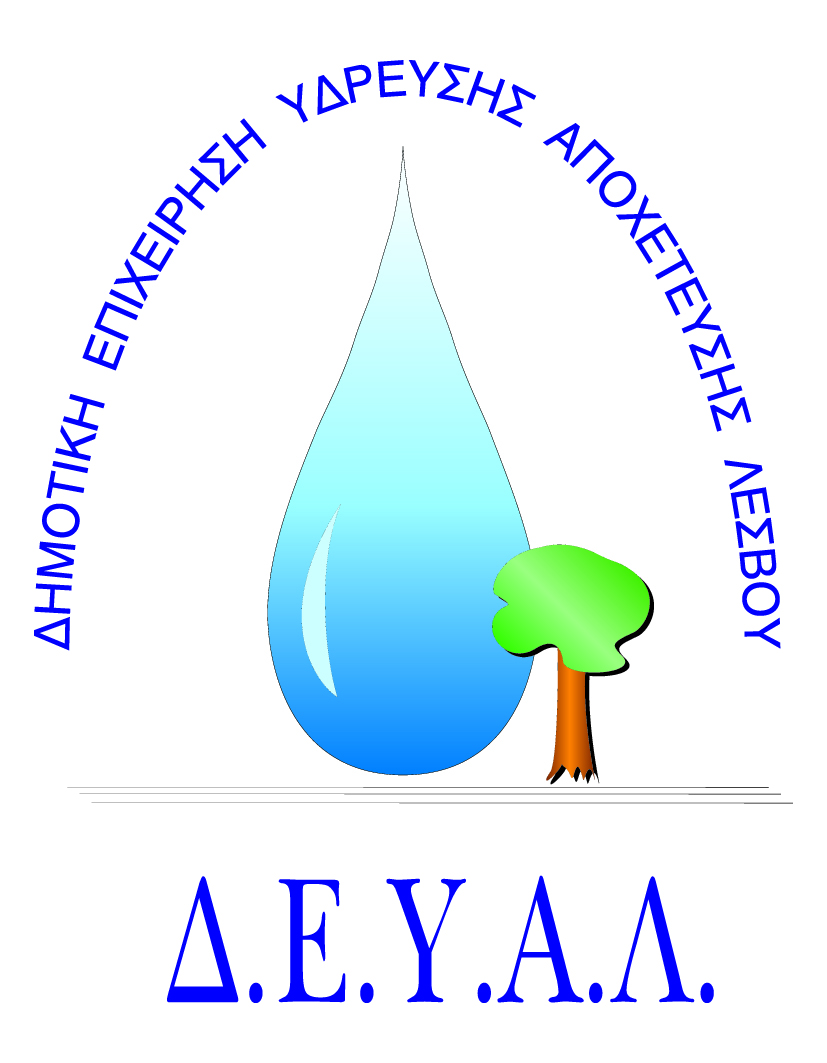 ΔΙΑΔΗΜΟΤΙΚΗ ΕΠΙΧΕΙΡΗΣΗ                                                            Ημερομηνία: 16/07/2021ΥΔΡΕΥΣΗΣ ΑΠΟΧΕΤΕΥΣΗΣ                                             ΛΕΣΒΟΥ                                                                                                          Προς                                                                                                          Δ.Ε.Υ.Α. ΛέσβουΕΝΤΥΠΟ 1 - ΟΙΚΟΝΟΜΙΚΗ ΠΡΟΣΦΟΡΑ	Προς Υπογραφή Προσφέροντος ή Εκπροσώπου του……………………………………………………… Όνομα υπογράφοντος……………………………………………….Αρ. Δελτίου Ταυτότητας/ΔιαβατηρίουΥπογράφοντος………………………………………………..Ιδιότητα υπογράφοντος…………………………………………… ΘΕΜΑ:   Επείγουσα προμήθεια και τοποθέτηση υποβρυχίου αντλητικού συγκροτήματος  στη Δεξαμενή “Μυρσινιώνα” της Τ.Κ. Παλαιοχωρίου της Δ.Ε. Πλωμαρίου.Αρ. πρωτ.:     9293 /16-07-2021Α/ΑΠΟΣΟΤΗΤΑΠΕΡΙΓΡΑΦΗΤΙΜΗ ΜΟΝ. ΚΟΣΤΟΣ11Υποβρύχιο αντλητικό συγκρότημα 25HP 6” που να καταθλίβει 32m3/h στα 150m μανομετρικό.Προμήθεια ομαλού εκκινητή (soft starter) Aπαραίτητες επεμβάσεις στον ηλεκτρικό πίνακα για τη λειτουργία με ομαλό εκκινητήΑντικατάσταση κλαπέ Φ80 25 ΑΤΜΑντικατάσταση βάνας Φ80 25 ΑΤΜΤο αντλητικό συγκρότημα θα λειτουργεί με προσαρμογή ειδικού μανδύα για καλύτερη ψύξη κατά την λειτουργία του. ΚΑΘΑΡΗ ΑΞΙΑΚΑΘΑΡΗ ΑΞΙΑΚΑΘΑΡΗ ΑΞΙΑΚΑΘΑΡΗ ΑΞΙΑΦΠΑ 17%ΦΠΑ 17%ΦΠΑ 17%ΦΠΑ 17%ΣΥΝΟΛΟΣΥΝΟΛΟΣΥΝΟΛΟΣΥΝΟΛΟ